ELŐTERJESZTÉS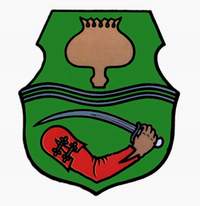 Tiszavasvári Város Önkormányzata Képviselő-testületének2017. január 26-ántartandó alakuló üléséreAz előterjesztés tárgya: Az alpolgármesterek tiszteletdíjának, költségtérítésének      megállapításáról 
Iktatószám: 901-4/2017Melléklet:  nincsA napirend előterjesztője: Dr. Fülöp Erik polgármester Az előterjesztést készítette: Fenyvesi-Nagy Emese köztisztviselőAz előterjesztést véleményező bizottságok a hatáskör megjelölésével:Az ülésre meghívni javasolt szervek, személyek:Egyéb megjegyzés: …………………………………………………………………………………………………………………………………………………………………………Tiszavasvári, 2017. január 18.	Fenyvesi-Nagy Emese       témafelelősTiszavasvári Város POLGÁRMESTERÉTŐL4440 Tiszavasvári Városháza tér 4.Tel.: 42/520-500,	Fax: 42/275-000,	e-mail: tvonkph@tiszavasvari.huTémafelelős: Fenyvesi-Nagy EmeseELŐTERJESZTÉS- a Képviselő-testülethez -Az alpolgármesterek tiszteletdíjának, költségtérítésének megállapításárólTisztelt Képviselő-testület!Az előző napirend tárgyalásakor a jegyző ismertette Önökkel azt a jogszabályváltozást, amely alapján a törvény erejénél fogva emelkedik minden polgármester fizetése 2017. január 1-től.  Tiszavasvári nagyságú települések esetében ez 33%-os emelkedést jelent. Ez alapján úgy tartanám etikusnak, ha legalább ilyen mértékben emelkedhetne az alpolgármesterek, a képviselő-testület tagjai és azon köztisztviselők illetménye, akiket a garantált bérminimum emelkedése nem érintett, hiszen ennek hatására a bértábla kategóriái összecsúsztak, ezáltal a felsőfokú végzettség és az eltöltött évek a bérezésükben jelenleg nem kerülnek kifejezésre. Azért csak a köztisztviselőket jelöltem meg, mert a többi ágazat dolgozói különféle pótlékok és béremelések hatására az elfogadható bérkategóriába kerültek. A köztisztviselők 8 éve nem részesültek bérrendezésben és ez már akadálya a minőségi munkavégzésnek, hiszen többen hagyják el a pályát, mert más munkáltatóknál több juttatásban részesülnek, csak a havi bérek szintjén, de erről külön előterjesztés keretében kellene dönteni, amennyiben kormányzati szinten nem történik változás.Visszatérve az alpolgármesterekre, legutóbb a 160/2014. és a 161/2014. (XII. 11.) Kt. számú határozatokban rendelkezett a Képviselő-testület a tiszteletdíjukról és költségtérítésükről.A Magyarország helyi önkormányzatairól szóló 2011. évi CLXXXIX. törvény (továbbiakban Mötv.) 80.§ (2) bekezdése alapján a társadalmi megbízatású alpolgármester tiszteletdíját a képviselő-testület állapítja meg úgy, hogy az nem haladhatja meg a társadalmi megbízatású polgármester tiszteletdíja 90%-át.Szintén az Mötv. §(5) szerint a társadalmi megbízatású polgármester havonta a polgármester illetménye 50%-ával megegyező mértékű tiszteletdíjra jogosult.Tiszavasvári esetében a polgármester illetménye bruttó havi 698.000.-Ft, ennek 50%-ával megegyező összegű a társadalmi megbízatású polgármester tiszteletdíja, vagyis 349.000.-Ft és ennek 90%-át, tehát a 314.100.-Ft-ot nem haladhatja meg társadalmi megbízatású alpolgármester tiszteletdíja.Jelenleg a fent említett határozatok alapján 235.575.- Ft/hó az alpolgármesterek tiszteletdíja. Ha ezt megemeljük az általam korábban már jogos emelésnek megjelölt 33%-kal, akkor 313.000.-Ft lehetne a tiszteletdíjuk. Mivel ez az összeg nem haladja meg a felső korlátot, vagyis a 314.100.-Ft-ot ezért javaslom, hogy 313.000.-Ft- 313.000.-Ft legyen az alpolgármesterek tiszteletdíja.Az Mötv. 80. § (3) bekezdése szerint a társadalmi megbízatású alpolgármester az illetményének, tiszteletdíjának 15%-ában meghatározott összegű költségtérítésre jogosult, melynek összege havonta a 313.000.-Ft-os tiszteletdíj figyelembe vételével bruttó 46.950.- Ft-ra változna.Mindezek alapján kérem a tisztelt Képviselő-testületet, hogy a fentiek alapján a határozat-tervezeteteket elfogadni szíveskedjen.Tiszavasvári, 2017. január 18.Dr. Fülöp Erik  polgármester HATÁROZAT-TERVEZETTISZAVASVÁRI VÁROS ÖNKORMÁNYZATAKÉPVISELŐ-TESTÜLETÉNEK…../2017.(I.26.) Kt. számúhatározataSipos Ibolya alpolgármester tiszteletdíjának, költségtérítésének megállapításárólTiszavasvári Város Önkormányzatának Képviselő-testülete 1. Az Mötv. 80. § (2) bekezdése alapján Sipos Ibolya társadalmi megbízatású alpolgármester tiszteletdíját 2017. január 1-től bruttó 313.000- Ft-ban állapítja meg.2. A társadalmi megbízatású alpolgármester havonta a tiszteletdíjának 15%-ában meghatározott összegű költségtérítésre jogosult, melynek összege bruttó 46.950.- Ft.3. Felkéri a jegyzőt, hogy a gondoskodjon az alpolgármesteri tiszteletdíj és költségtérítés havonta történő kifizetéséről.Határidő: folyamatos 					Felelős: Badics Ildikó jegyző      az alpolgármesteri megbízatás időtartama alattHATÁROZAT-TERVEZETTISZAVASVÁRI VÁROS ÖNKORMÁNYZATAKÉPVISELŐ-TESTÜLETÉNEK…../2017.(I.26.) Kt. számúhatározataMunkácsi Mihály alpolgármester tiszteletdíjának, költségtérítésének megállapításárólTiszavasvári Város Önkormányzatának Képviselő-testülete 1. Az Mötv. 80. § (2) bekezdése alapján Munkácsi Mihály társadalmi megbízatású alpolgármester tiszteletdíját 2017. január 1-től bruttó 313.000- Ft-ban állapítja meg.2. A társadalmi megbízatású alpolgármester havonta a tiszteletdíjának 15%-ában meghatározott összegű költségtérítésre jogosult, melynek összege bruttó 46.950.- Ft.3. Felkéri a jegyzőt, hogy a gondoskodjon az alpolgármesteri tiszteletdíj és költségtérítés havonta történő kifizetéséről.Határidő: folyamatos 					Felelős: Badics Ildikó jegyző      az alpolgármesteri megbízatás időtartama alattBizottságHatáskörPénzügyi és Ügyrend BizottságSZMSZ 4. számú melléklet 1.30. pontja alapján